Poniedziałek  06.04.2020r.          Witam wszystkich. Temat na dzisiaj "Wiosna jest piękna". Chociaż musimy zostać w domu przyroda nie czeka. Dookoła robi się zielono, ptaki śpiewają, rozkwitają kwiaty. Wyjdźmy na balkon, otwórzmy szeroko okno i popatrzmy jak jest pięknie. Dobrej zabawy.Ile płatków mają kwiatki? – zabawa słuchowa z liczeniem.     Każde dziecko otrzymuje jedno papierowe kółko o średnicy około 5 cm (środek kwiatka) oraz sześć kółek o średnicy około 3 cm (płatki kwiatka).  Uderzamy w bębenek (klaszczemy, uderzamy łyżką w garnek itp.)  Zadaniem dziecka jest ułożenie dookoła środka kwiatka tylu płatków, ile dźwięków usłyszało. Zabawę powtarzamy kilka razy, zmieniając liczbę uderzeń w bębenek. Za każdym razem  sprawdzamy poprawność wykonania zadania.Cztery żabki – wierszyk z pokazywaniem. W stawie żyją cztery żabki. Każda ma po cztery łapki. Nie za duże, nie za małedo skakania doskonałe. Małgorzata Barańska Dziecko siedzi skrzyżnie i wykonuje czynności ilustrujące poszczególne wersy: 1. wysuwa kolejno cztery palce jednej dłoni, zaczynając od palca wskazującego; 2. i 3. porusza czterema palcami obu dłoni, bez kciuków; 4. opiera po cztery palce obu dłoni na podłodze i naśladuje nimi żabie skoki. Źródło: Małgorzata Barańska, „Wchodzi, wchodzi Stach na dach. 103 wierszyki i zabawy kształcące motorykę, koordynację ruchową i ruchowo-słuchową”, wyd. Harmonia, Gdańsk 2012, s. 51.Żabie skoki – zabawa skoczna z przeliczaniem. Dziecko chodzi. Na hasło: Stop! – zatrzymuje się i obserwuje rodzica/brata/siostrę, który naśladuje żabę, podskakując np. cztery razy w miejscu. Zadaniem dziecka jest pokazać na palcach, ile podskoków wykonał rodzic. Następnie dziecko podskakuje tyle razy, ile palców pokazało. Zabawę powtarzamy kilka razy, zmieniając liczbę podskoków. Wiosenne kwiaty – zabawa matematyczna. Każde dziecko otrzymuje sześć liczmanów (np: klocki, kredki, słomki itp.). Układamy na stole np. dwa kwiaty. Dziecko kładzie przed sobą tyle liczmanów, ile kwiatów jest na stole. Głośno je przelicza. Zabawę powtarzamy kilka razy, zmieniając liczbę kwiatów układanych na stole.Poniżej znajdują się kwiatki do pokolorowani i wycięcia. Wykorzystujemy je do zabawy "Wiosenne kwiaty".Miłej zabawy.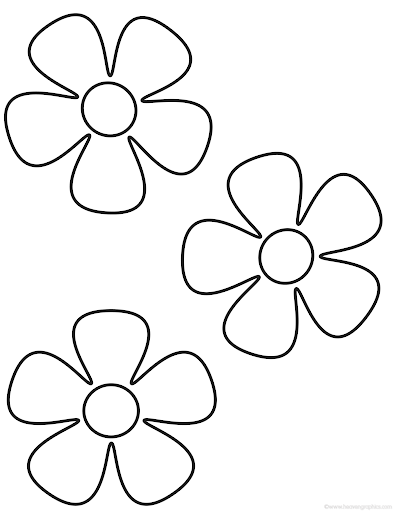 